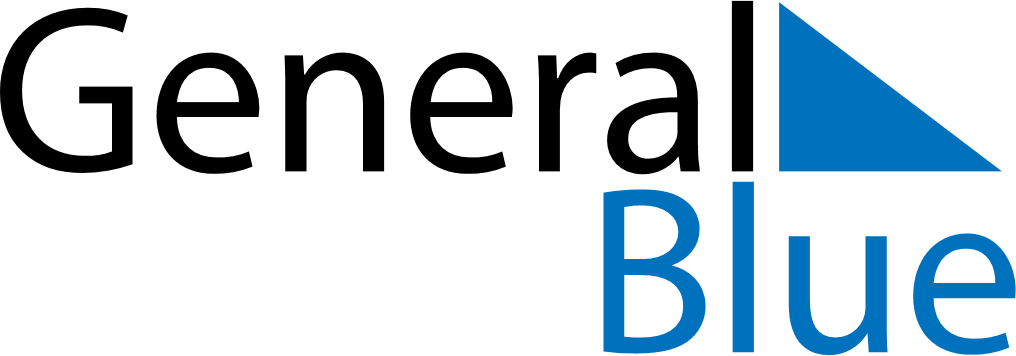 March 2019March 2019March 2019AndorraAndorraMONTUEWEDTHUFRISATSUN12345678910Shrove Tuesday11121314151617Constitution Day1819202122232425262728293031